ПРОКУРАТУРА РАЗЪЯСНЯЕТ:ДЕТЯМ ДО 3-х ЛЕТ  ПОЛОЖЕНЫ БЕСПЛАТНЫЕ ЛЕКАРСТВАКто имеет право на получение  бесплатных лекарств для детей до 3 лет?Получение бесплатных лекарств  для детей  до 3 лет, а также для детей из малообеспеченных  и многодетных семей до 6 лет регулируется  как федеральным, так и региональным законодательством.Право на выдачу  бесплатных лекарств детям до 3-х лет  нам гарантирует  постановление Правительства РФ от 30.07.1994 № 890 «О государственной поддержке развития  медицинской промышленности  и улучшении обеспечения  населения и учреждений  здравоохранения  лекарственными средствами и изделиями медицинского назначения» (Приложение № 1).	В Свердловской области действует постановление  Правительства Свердловской области от 16.11.2010 № 1658-ПП «О Порядке  предоставления мер  социальной поддержки по лекарственному обеспечению отдельных категорий граждан, проживающих в Свердловской области, за счет средств областного бюджета», которым утвержден Перечень лекарственных средств и изделий медицинского назначения, отпускаемых по рецептам врачей бесплатно и на льготных условиях в аптечных организациях. Данный перечень ежегодно обновляется.	В 2014 году начал действовать новый перечень препаратов по программе «Доступные лекарства» в Свердловской области, в нем 162 наименования медицинских препаратов.	Участковый врач педиатр обязан проинформировать родителей о возможности получения бесплатных лекарств сразу же после рождения ребенка. Он должен понести до матери или отца  порядок выдачи и перечень необходимых для этого документов. При отказе врача в выписке бесплатного лекарства для ребенка до 3-х лет гражданин имеет право обратиться  с жалобой к заведующей поликлиники, а также в прокуратуру.	В Перечне лекарственных препаратов, актуальном в 2014 году, помимо ряда специфических препаратов, есть и те, которые часто приходится покупать родителям  большинства малышей: например «парацетамол», «анаферон детский», «ибупрофен», «бифидобактерии бифидум» и др.Порядок выдачи лекарственных препаратов.Все льготные лекарства  для детей выдаются в строгом соответствии  с имеющимися показаниями. Невозможна выписка лекарств для формирования домашней аптечки. Но, если ваш ребенок заболел и нуждается в лечении, врач обязан выписать соответствующие лекарства. Для это необходимо предоставить врачу:- свидетельство постановки  на учет в пенсионном фонде (СНИЛС);- свидетельство о рождении;- полис обязательного медицинского страхования;- отметку о регистрации ребенка по месту жительства.Никаких справок о материальном положении семьи врач требовать не имеет права. Так же родителям необходимо самостоятельно завести ученическую тетрадку, где педиатр будет вносить отметки о выписанных лекарственных средствах. Вторя отметка в этой тетради ставиться в аптеке при получении фармсредств.	Постановлением Правительства РФ не установлено ценовых,  количественных или временных ограничений на выдачу льготных лекарств детям. Таким образом, если ребенок заболел простудным заболеванием два раза в течение одного месяца, ему обязаны выписать рецепты на бесплатные  лекарства. Детям из многодетных и малообеспеченных семей льготные лекарства положены до достижения  возраста 6 лет.	Вышеизложенное не означает возможность получения лекарств в целях формирования домашней аптечки, но в случае болезни малолетнего ребенка родителям обязаны выписать  необходимые для осуществления лечения медицинские средства.Родителям следует знать, что:- основные лекарства положены детям бесплатно до 3-х лет вне зависимости  от наличия у них инвалидности;- лекарственные средства выписываются на рецептурных бланках установленной форма;- рецепт заверяется личной печатью врача и печатью выдавшего его  лечебного учреждения;- получить бесплатные лекарства можно в любой аптеке, которая осуществляет  такое облуживание  населения;- выдача рецептов производится  вне зависимости от материального положения семьи.Серовская городская прокуратура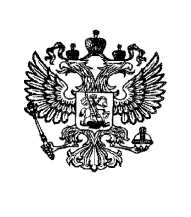 ПРОКУРАТУРАРОССИЙСКОЙ ФЕДЕРАЦИИПРОКУРАТУРАСвердловской областиСеровская городская прокуратураул. Льва Толстого, 14г. Серов, 624992тел./факс: 8 (34385) 6-93-53